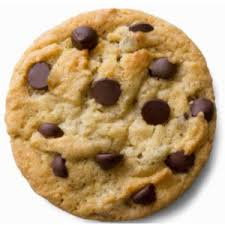 Chocolate Chip Cookie DayOn Tuesday August 4th the children will enjoy a day filled with fun chocolate chip cookie activities. They will also enjoy chocolate chip cookies for an afternoon snack.